Wildfire and Egress Meeting 2: MappingWhen: September 27th, 2022Where: In person: 1901 Bragaw, Third floor room 380 (enter across from East High School on 20th Avenue) (Map below) Proceed to 3rd floor.  Take a right out of the elevator.If you want to do mapping this really will not work virtually.  So participating virtually will involve a lot of downtime while people in the room work with maps. https://alaska.zoom.us/j/87242309443?pwd=T015Rnk4RkNmd2l4akMxb2RhZS9tUT09Hours: 6pm to 8pmIn person facilitator:		Jen Schmidt and John SeeAGENDA6:00 – 6:15 pm	Recap from first meeting and introduce new people/agencies6:15 – 6:30 pm	Instructions for mapping exercises: Overall goal with example6:30 – 6:50 pm	Mapping exercisesWhere would you evacuate too?  Don’t need to be exact6:50 – 7:00 pm	Instructions for mapping exercises Which roads would you take to get there?7:00 – 7:30 pm	Mapping exercises7:30 – 7:40 pm	Instructions for mapping exercises Examine dead ends and circle neighborhoods with a high chance of having to shelter in place7:40 – 7:55 pm	Mapping exercises	 7:55 – 8:00pm		Next steps and wrap upISER (1901 Bragaw) enter from the side facing East High School.  Door will be locked but someone will be down there to let you in.  Proceed to 3rd floor.  Take a right out of the elevator.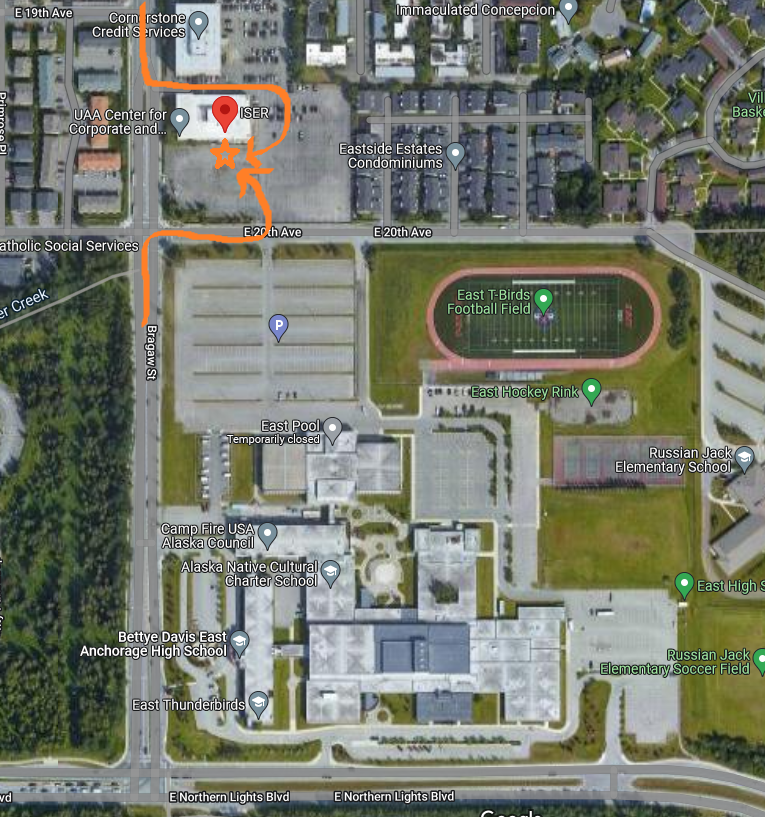 